Работа с родителями по теме :«Приобщение родителей к совместной с детьми театральной деятельности».   Я работаю в старшей  группе.  Хочу   поделиться  опытом  работы по   приобщению  родителей к совместной с детьми театрализованной  деятельностиДошкольный возраст - наиболее благоприятный период всестороннего развития ребенка. В 3-6 лет у детей активно развиваются все психические процессы: восприятие, внимание, память, мышление, воображение и речь. В этот же период происходит формирование основных качеств личности. Поэтому ни один из детских возрастов не требует такого разнообразия средств и методов развития и воспитания, как младший дошкольный. Одним из самых эффективных средств развития и воспитания ребенка в дошкольном дошкольном возрасте является театр и театрализованные игры. Если игра - ведущий вид деятельности детей дошкольного возраста, то театр - один из самых демократичных и доступных видов искусства, который позволяет решать многие актуальные проблемы педагогики и психологии, связанные с художественным и нравственным воспитанием, развитием коммуникативных качеств личности, развитием воображения, фантазии, инициативности и т. д.   Широки воспитательные возможности театрализованной деятельности. Участвуя в ней, дети знакомятся с окружающим миром через образы, краски, звуки, а умело поставленные вопросы заставляют детей думать, анализировать, делать выводы и обобщения. С умственным развитием тесно связано и совершенствование речи. В процессе театрализованной игры незаметно активизируется словарь ребенка, совершенствуется звуковая культура его речи, ее интонационный строй.      Исполняемая роль, произносимые реплики ставят малыша перед необходимостью ясно, четко, понятно изъясняться. У него улучшается диалогическая речь, ее грамматический строй.С младшего дошкольного  возраста  я решила начать работу с родителями именно по театрализованной деятельности.   На первом родительском собрании обсудили подготовку к «Новоселье» в группе и совместно с родителями было организовано театральная  постановка «Теремок»  .  Детям  это очень понравилось! Была проведена предварительная работа с родителями: подготовка костюмов, распределение ролей, репетиции, работа над средствами выразительности и т.д.Совместные мероприятия с родителями помогают для развития театрализованной деятельности.В среднем возрасте они активно участвовали в конкурсе : «Театр своими руками», фотоконкурс «Мы с семьей играем в театр»Также  в уголке для родителей  я вывесила консультации «Театр и родители», «Речь ребенка и различные виды театра» и т.д. Родители  мимо не проходят, знакомятся с информацией , консультациями. В приемной оформили мини библиотеку , где родители совместно с детьми могут выбрать сказку для домашнего чтения , также рядом находится папка под названием  «Какие книги читать детям?».Родители нашей группы также принимали участие на общем родительском собраний  по теме «Театрализованная деятельность В ДОУ», где они заняли третье  место. Наши родители с большим удовольствием пополнили наш театральный центр группы :своими руками сделали разные виды сказки: такие как пальчиковый театр, настольный театр, театр на ложках и т.д.Также сшили панно «Моя сказка» . 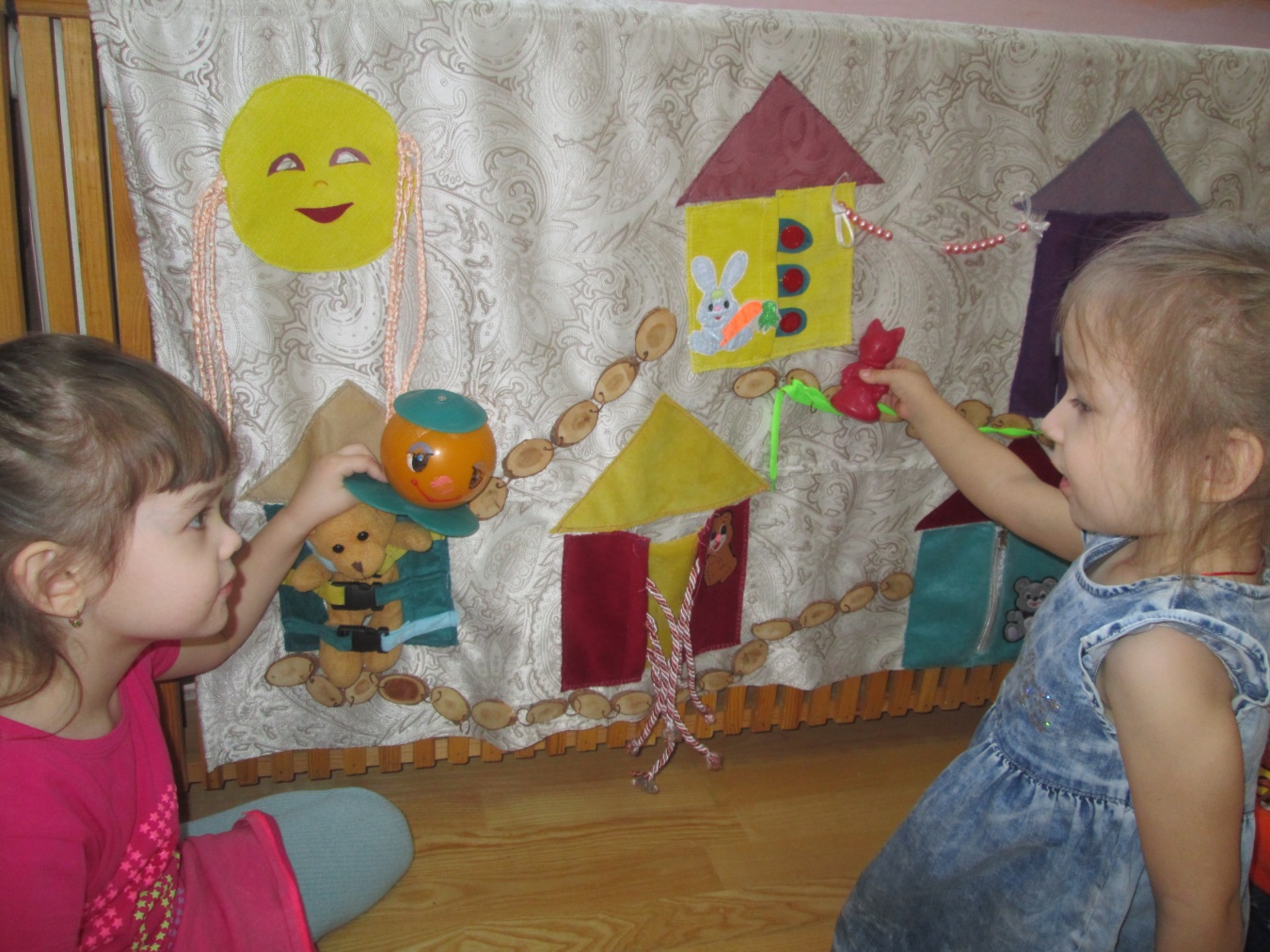 Потому что здесь дети придумывают свою сказку. Также эта работа развивает мелкую моторику рук, воображение, мышление. Детям все очень понравилось. Позже мы оформили фотовыставку в группе «Мы с семьей играем в театр».      Что я хочу этим сказать : дети , когда уже заинтересовались и их родители,  начали по чаще брать книги со сказками , и уже с игрушками придумывать мини сказки. Самое главное здесь у ребенка развивается диалогическая речь, эмоциональная речь, активизируется словарь , внимание.    Как итог, мы с нашими малышами показали театральную постановку «Мешок яблоко» для родителей.  Я старалась объяснить родителям, что  участвуя в театральной деятельности ,ребенок учится коллективно работать над замыслом будущего спектакля, создавать художественные образы, обмениваться информацией, планировать различные виды художественно- творческой деятельности, а так же координировать свои действия.   Не давно у нас проводился родительское собрание на тему « Польза театральной деятельности в дошкольном возрасте». Многие родители слушали с удовольствием мою речь и я надеюсь чем ребенку давать телефон или планшет, лучше они предпочитают почитать  сказку или поиграть  в театр. Потому что через театральную деятельность дети узнают очень много в познавательном плане: они узнают о творчестве писателей и поэтов, обычаи , обряды народов, костюмы и многое другое. Красоту и мудрость народных сказок ребенок понимает и впитывает как губка.